Пройдите в раздел "Классный журнал" и нажмите кнопку "Темы уроков и задания".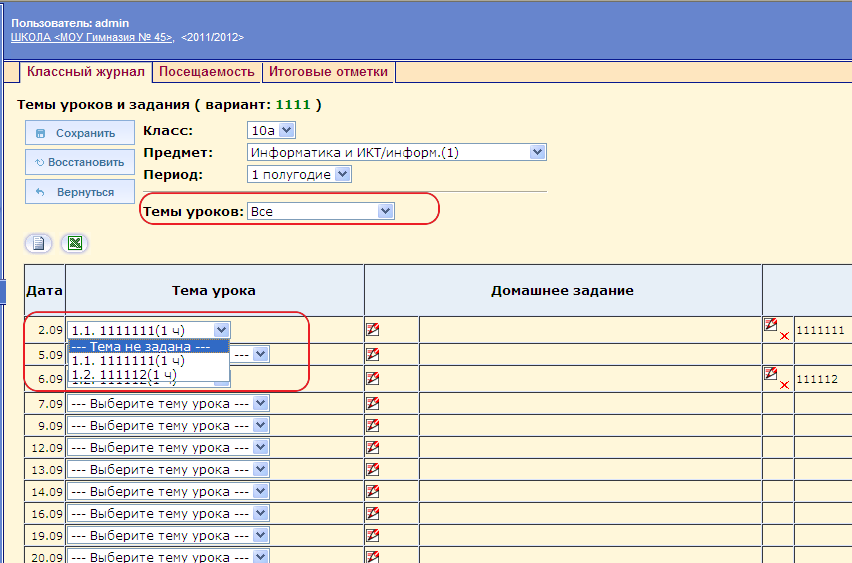 2. В открывшемся окне из выпадающего списка "Темы уроков:" выберете значение "Все"3. Из выпадающего списка рядом с датой проведения урока выберете значение  "Тема не задана"   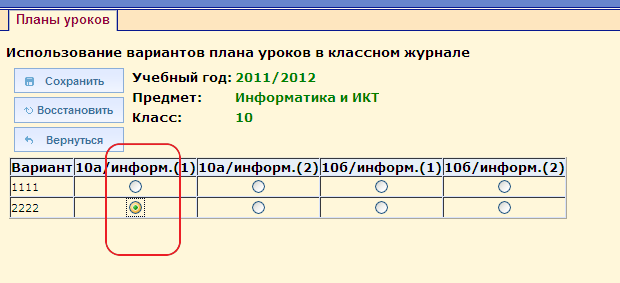 Эту процедуру надо проделать для всех периодов. Например, если идет вторая четверть, то темы надо отвязать и в первой четверти.Период выбирается в фильтре на экране раздел "Классный журнал" - "Темы уроков и задания".                                                                                                                                                                                                                                        